Муниципальное бюджетное общеобразовательное учреждение «Подтесовская средняя общеобразовательная школа № 46 имени В.П. Астафьева»Рабочая программа учебного предмета  «Русский язык» для обучающихся с легкой степенью умственной отсталости (интеллектуальными нарушениями) (5-9 класс)Срок освоения: 5 лет.2023Содержание учебного предмета в 5 классеОбучение русскому языку в 5 классе носит практическую направленность и взаимосвязано с другими учебными предметами. Содержание обучения русскому языку в 5 классе имеет достаточные коррекционные возможности:в развитии высших психических функций на предметном материале;в обучении связной устной и письменной речи;в отработке навыков грамотного письма, составления и оформления деловых бумаг на основе практических упражнений.При подборе учебного материала используется разноуровневый подход к учебным возможностям обучающихся, мотивация учения данного предмета, способствующая наилучшей социальной адаптации обучающихся в обществе. Содержание обучения русскому языку в 5 классе построено на коммуникативно-речевом подходе к обучению. В процессе изучения программного материала у обучающихся развивается устная и письменная речь, формируются практически значимые орфографические и пунктуационные навыки, воспитывается интерес к родному языку.   Содержание обучения русскому языку в 5 классе направлено на коррекцию высших психических функций обучающихся с целью более успешного осуществления их умственного и речевого развития.Распределение учебного программного материала расположено концентрически: основные части речи, обеспечивающие высказывание (имя существительное, имя прилагательное, глагол и т.д.), включены в содержание 5 и последующих классов с постепенным наращиванием сведений по каждой из тем.Планируемые результаты освоения учебногопредмета русский язык  в 5 классеЛичностные:овладение социально-бытовыми навыками, используемыми в повседневной жизни;использование доступных информационных технологий для коммуникации;проявление социально значимых мотивов учебной деятельности;воспитание эстетических потребностей, ценностей и чувств;развитие этических чувств, проявление доброжелательности, эмоционально-нравственной отзывчивости и взаимопомощи, проявление сопереживания к чувствам других людей;сформированность установки на безопасный, здоровый образ жизни, наличие мотивации к творческому труду, работе на результат, бережному отношению к материальным и духовным ценностям.Предметные:Минимальный уровень: знать отличительные грамматические признаки основных частей слова;производить разбор слова с опорой на представленный образец, схему, вопросы учителя;образовывать  слова  с новым значением с опорой на образец;иметь представления о грамматических разрядах слов;различать части речи по вопросу и значению$пользоваться  школьным орфографическим словарем для уточнения написания слова.Достаточный уровень: знать  значимые  части  слова и их дифференцировать по существенным признакам;разбирать  слова по составу с использованием опорных схем;образовывать слова с новым значением, относящиеся к разным частям речи,  с использованием приставок и суффиксов с опорой на схему;дифференцировать   слова, относящиеся  к  различным частям речи   по существенным  признакам;определять грамматические признаки изученных частей (существительного, прилагательного, глагола) речи по опорной схеме или вопросам учителя;пользоваться  орфографическим словарем для уточнения написания слова;составлять  простые распространенные и  предложения с однородными членами по схеме, опорным  словам, на предложенную тему; устанавливать смысловые связи в несложных по содержанию и структуре предложениях     (не более 4-5 слов) по вопросам учителя, опорной схеме;находить главные и второстепенные члены  предложения с использованием опорных  схем.Тематическое планированиеСодержание учебного предмета в 6 классеСодержание учебного предмета «Русский язык» в 6 классе носит коррекционную и практическую направленность. В процессе изучения учебного предмета «Русский язык» развивается устная и письменная речь обучающихся, формируются практические значимые орфографические и пунктуационные навыки.Состав слова.  В 6 классе продолжается работа по звукобуквенному анализу слов в разделе. Обучающиеся овладевают правописанием значимых частей слова (корня, приставки, суффикса, окончания) и различных частей речи («Имя существительное», «Имя прилагательное», «Глагол»). Изучение состава слова, словообразующей роли значимых частей слова направлено на обогащение и активизацию словаря обучающихся. В процессе упражнений формируются навыки правописания (единообразное написание гласных и согласных в корне слова и приставке). Большое значение для усвоения правописания имеет морфемный разбор, сравнительный анализ слов, различных по произношению, сходных по написанию (подбор гнезд родственных слов).Предложение.  При изучении данного раздела работа организуется так, чтобы в процессе упражнений формировать у обучающихся навыки построения простого предложения разной степени распространенности и предложения с однородными членами. Одновременно закрепляются орфографические и пунктуационные навыки.На уроках русского языка 6 класса ведется постоянная работа над развитием фонематического слуха и правильного произношения обучающихся, обогащением и уточнением словаря, обучением построению предложений, связному устному и письменному высказыванию. В 6 классе выполняется ряд подготовительных упражнений — ответы на последовательно поставленные вопросы, подписи под серией рисунков, работа с деформированным текстом создают основу, позволяющую обучающимся овладеть такими видами работ, как изложение и сочинение.В 6 классе обучающимся прививаются навыки делового письма. Основными видами классных и домашних письменных работ будут являться: тренировочные упражнения, различные виды диктантов: словарные, выборочные, комментированные, зрительные, творческие, предупредительные, свободные, объяснительные;письмо по памяти;грамматический разбор слов; подготовительные работы перед написанием изложения или сочинения.Планируемые результаты освоения учебногопредмета русский язык  в 6 классеЛичностные результаты:воспитание уважительного отношения к иному мнению, истории и культуре других народов;принятие и освоение социальной роли обучающегося, проявление социально значимых мотивов учебной деятельности;воспитание эстетических потребностей, ценностей и чувств;развитие этических чувств, проявление доброжелательности, эмоционально-нравственной отзывчивости и взаимопомощи, проявление сопереживания к чувствам других людей;сформированность установки на безопасный, здоровый образ жизни, наличие мотивации к творческому труду, работе на результат, бережному отношению к материальным и духовным ценностям.Предметные:Минимальный уровень:знать отличительные грамматические признаки основных частей слова; производить разбор слова с опорой на представленный образец, схему, вопросы учителя;образовывать слова с новым значением с опорой на образец (с помощью учителя); иметь представления о грамматических разрядах слов;различать части речи по вопросу и значению; использовать на письме орфографические правила после предварительного разбора текста на основе готового или коллективного составленного алгоритма; составлять различные конструкции предложений с опорой на представленный образец;находить главные и второстепенные члены предложения без деления на виды (с помощью учителя); уметь находить в тексте однородные члены предложения; различать предложения разные по интонации; находить в тексте предложения, различные по цели высказывания (с помощью учителя); уметь выбирать один заголовок из нескольких предложенных, соответствующих теме текста; уметь оформлять изученные виды деловых бумаг с опорой на представленный образец (с помощью учителя);уметь писать небольшие по объему изложения повествовательного текста и повествовательного текста с элементами описания (40-45 слов) после предварительного обсуждения (отработки) всех компонентов текста;уметь составлять и писать небольшие по объему сочинения (до 40-45 слов) повествовательного характера (с элементами описания) на основе наблюдений, практической деятельности, опорным словам и предложенному плану после предварительной отработки содержания и языкового оформления.Достаточный уровень: знать значимые части слова и уметь их дифференцировать по существенным признакам;уметь разбирать слова по составу с использованием опорных схем;уметь образовывать слова с новым значением, относящиеся к разным частям речи, с использованием приставок и суффиксов с опорой на схему;уметь дифференцировать слова, относящиеся к различным частям речи по существенным признакам; уметь определять некоторые грамматические признаки изученных частей (существительного, прилагательного, глагола) речи по опорной схеме или вопросам учителя; находить орфографические трудности в слове и решать орографические задачи (под руководством учителя); уметь пользоваться орфографическим словарем для уточнения написания слова;уметь составлять простые распространенные предложения по схеме, опорным словам, на предложенную тему и т. д.;уметь устанавливать смысловые связи в несложных по содержанию и структуре предложениях (не более 4-5 слов) по вопросам учителя, опорной схеме;находить главные и второстепенные члены предложения с использованием опорных схем; составлять предложения с однородными членами с опорой на образец;составлять предложения, разные по интонации с опорой на образец; различать предложения (с помощью учителя) различные по цели высказывания;отбирать фактический материал, необходимый для раскрытия темы текста;отбирать фактический материал, необходимый для раскрытия основной мысли текста (с помощью учителя); выбирать один заголовок из нескольких предложенных, соответствующих теме и основной мысли текста; оформлять все виды изученных деловых бумаг; писать изложения повествовательных текстов и текстов с элементами описания и рассуждения после предварительного разбора (до 55 слов); писать сочинения-повествования с элементами описания после предварительного коллективного разбора темы, основной мысли, структуры высказывания и выбора необходимых языковых средств (до 55 слов).Тематическое планированиеСодержание учебного предмета в 7 классеОбучение русскому языку в 7 классе носит практическую направленность и тесно связано с другими учебными предметами, жизнью, готовит обучающихся к овладению профессионально-трудовыми знаниями и навыками, учит использованию знаний русского языка в различных ситуациях.Распределение учебного программного материала расположено концентрически: основные части речи, обеспечивающие высказывание (имя существительное, имя прилагательное, глагол и т.д.), включены в содержание 7-го и последующих классов с постепенным наращиванием сведений по каждой из тем.Звуки и буквы. В 7 классе продолжается работа по звукобуквенному анализу. Обучающиеся овладевают правописанием значимых частей слова и различных частей речи. Большое внимание при этом уделяется фонетическому разбору. Слово.  Изучение состава, словообразующей роли значимых частей слова направлено на обогащение и активизацию словаря обучающихся. В процессе упражнений формируются навыки правописания (единообразное написание гласных и согласных в корне слова и приставке). Большое значение для усвоения правописания имеет морфемный разбор, сравнительный анализ слов различных по произношению, сходных по правописанию (подбор гнезд родственных слов) и др. Части речи. Текст. Большое внимание уделяется склонению имён существительных и прилагательных в единственном и во множественном числе, правописанию падежных окончаний.  Обучающиеся должны уметь различать род, число, падеж прилагательного по роду, числу и падежу существительного и согласовывать прилагательное с существительным в роде, числе и падеже. При более углублённом знакомстве с частью речи «глагол» учатся определять число и время глагола. В 7 классе обучающиеся знакомятся с такой частью речи, как местоимение, учатся правильно употреблять их в речи.Предложение. Текст. В 7 классе особое внимание уделяется точному интонированию предложений, выделению в них логического центра. Обучающиеся наблюдают за изменением смысла высказывания в зависимости от переноса логического ударения с одного слова на другое. С помощью осваиваемых языковых средств (части речи, словосочетание, предложение) обучаются конструировать разнообразные тексты. Изучение предложений имеет особое значение для подготовки обучающихся с интеллектуальными нарушениями к самостоятельной жизни, к общению. Необходимо организовать работу так, чтобы в процессе упражнений формировать у них умения построения простого предложения и сложного предложения. Одновременно закрепляются орфографические и пунктуационные навыки. Связная речь. Большое внимание в 7 классе уделяется формированию навыков связной письменной речи.  В связи с этим ведется постоянная работа над развитием их фонематического слуха и правильного произношения. В 7 классе обучающимся прививаются навыки делового письма. Обучение осуществляется по двум направлениям: обучающиеся получают образцы и упражняются в оформлении бумаг (бланков, квитанций и др.); в то же время предусматривается формирование навыков четкого, правильного, логичного и достаточно краткого изложения своих мыслей в письменной форме (при составлении, заявления, расписки и др.).                                           Планируемые результаты освоения учебногопредмета русский язык  в 7 классеЛичностные результаты:принятие соответствующих возрасту ценностей и социальных ролей;формирование навыков сотрудничества с взрослыми и сверстниками в разных социальных ситуациях;способность к осмыслению социального окружения, своего места в нем;воспитание эстетических потребностей, ценностей и чувств;развитие этических чувств, проявление доброжелательности, эмоционально-нравственной отзывчивости и взаимопомощи, проявление сопереживания к чувствам других людей;сформированность установки на безопасный, здоровый образ жизни, наличие мотивации к творческому труду, работе на результат, бережному отношению к материальным и духовным ценностям.Предметные:Минимальный уровень:знать отличительные грамматические признаки основных частей слова; производить разбор слова с опорой на представленный образец, схему, вопросы учителя;образовывать слова с новым значением с опорой на образец (с помощью учителя); иметь представления о грамматических разрядах слов; различать части речи по вопросу и значению; использовать на письме орфографические правила после предварительного разбора текста на основе готового или коллективного составленного алгоритма; составлять различные конструкции предложений (с опорой на представленный образец);находить главные и второстепенные члены предложения без деления на виды (с опорой на образец); уметь находить в тексте однородные члены предложения; различать предложения, разные по интонации; находить в тексте предложения, различные по цели высказывания (с помощью учителя); уметь выбирать один заголовок из нескольких предложенных, соответствующих теме текста; уметь оформлять изученные виды деловых бумаг с опорой на представленный образец (с помощью учителя);уметь писать небольшие по объему изложения повествовательного текста и повествовательного текста с элементами описания (40-45 слов) после предварительного обсуждения (отработки) всех компонентов текста; уметь составлять и писать небольшие по объему сочинения (до 40-45 слов) повествовательного характера (с элементами описания) на основе наблюдений, практической деятельности, опорным словам и предложенному плану после предварительной отработки содержания и языкового оформления.Достаточный уровень: знать значимые части слова и уметь их дифференцировать по существенным признакам;уметь разбирать слова по составу с использованием опорных схем;уметь образовывать слова с новым значением, относящиеся к разным частям речи, с использованием приставок и суффиксов с опорой на схему; уметь дифференцировать слова, относящиеся к различным частям речи по существенным признакам; уметь определять некоторые грамматические признаки изученных частей (существительного, прилагательного, глагола) речи по опорной схеме или вопросам учителя; находить орфографические трудности в слове и решать орографические задачи; уметь пользоваться орфографическим словарем для уточнения написания слова;уметь составлять простые распространенные предложения по схеме, опорным словам, на предложенную тему и т. д.; уметь устанавливать смысловые связи в несложных по содержанию и структуре предложениях (не более 4-5 слов) по вопросам учителя, опорной схеме;находить главные и второстепенные члены предложения с использованием опорных схем; составлять предложения с однородными членами с опорой на образец;составлять предложения, разные по интонации с опорой на образец; различать предложения различные по цели высказывания;отбирать фактический материал, необходимый для раскрытия темы текста;отбирать фактический материал, необходимый для раскрытия основной мысли текста; выбирать один заголовок из нескольких предложенных, соответствующих теме и основной мысли текста; оформлять изученные виды деловых бумаг; уметь писать  изложения повествовательных текстов и текстов с элементами описания и рассуждения после предварительного разбора (до 55 слов); уметь писать сочинения-повествования с элементами описания после предварительного коллективного разбора темы, основной мысли, структуры высказывания и выбора необходимых языковых средств (до 55 слов).                                           Тематическое планированиеСодержание учебного предмета в 8 классеОбучение русскому языку в 8 классе носит коррекционную, практическую и коммуникативную направленность. В 8 классе продолжается работа по звукобуквенному анализу. Обучающиеся овладевают правописанием значимых частей слова и различных частей речи. Большое внимание уделяется фонетическому разбору. Продолжается систематическое изучение элементарного курса грамматики и правописания.Основными темами являются «Состав слова» и «Части речи». Состав слова. Изучение состава слова, словообразующей роли значимых частей слова направлено на обогащение и активизацию словаря обучающихся. В процессе упражнений у обучающихся формируются навыки правописания (единообразное написание гласных и согласных в корне слова и приставке). Большое значение для усвоения правописания имеет морфемный разбор, сравнительный анализ слов, различных по произношению, сходных по написанию (подбор гнезд родственных слов) и др. Части речи.  Части речи изучаются в том объеме, который необходим обучающимся для выработки практических навыков устной и письменной речи — обогащения и активизации словаря, формирования навыков грамотного письма. Предложение. Изучение предложений имеет особое значение для подготовки обучающихся с умственной отсталостью (интеллектуальными нарушениями) к самостоятельной жизни, к общению. Эта тема включена в программу всех лет обучения. В процессе выполнения упражнений у обучающихся формируются навыки построения простого предложения разной степени распространенности. Одновременно закрепляются орфографические и пунктуационные навыки. Большое внимание уделяется формированию навыков связной письменной речи, т. к. возможности обучающихся излагать свои мысли в письменной форме весьма ограничены. В 8 классе продолжается привитие навыков делового письма. Обучающиеся получают образцы и упражняются в оформлении деловых бумаг (заявление, объявление, письмо и др.);  в то же время предусматривается формирование навыков четкого, правильного, логичного и достаточно краткого изложения своих мыслей в письменной форме.Планируемые результаты освоения учебногопредмета русский язык  в 8 классеЛичностные:осознание себя как гражданина России; формирование чувства гордости за свою Родину; сформированность адекватных представлений о собственных возможностях, о насущно необходимом жизнеобеспечении;формирование навыков сотрудничества с взрослыми и сверстниками в разных социальных ситуациях;способность к осмыслению социального окружения, своего места в нем, принятие соответствующих возрасту ценностей и социальных ролей;владение навыками коммуникации и принятыми нормами социального взаимодействия, в том числе владение вербальными и невербальными коммуникативными компетенциями, использование доступных информационных технологий для коммуникации;формирование целостного, социально ориентированного взгляда на мир в его органичном единстве природной и социальной частей;воспитание эстетических потребностей, ценностей и чувств;развитие этических чувств, проявление доброжелательности, эмоционально-нравственной отзывчивости и взаимопомощи, проявление сопереживания к чувствам других людей;сформированность установки на безопасный, здоровый образ жизни, наличие мотивации к творческому труду, работе на результат, бережному отношению к материальным и духовным ценностям.Предметные:Минимальный уровень:знать отличительные грамматические признаки основных частей  речи;разбирать слова с опорой на представленный образец, схему, вопросы учителя;образовывать слова с новым значением с опорой на образец;иметь  представление о грамматических разрядах слов;различать изученные части речи по вопросу и значению;использовать на письме орфографические правила после предварительного разбора текста на основе готового или коллективного составленного алгоритма;составлять различные конструкции предложений с опорой на представленный образец;устанавливать смысловые связи в словосочетании по образцу, вопросам учителя;находить главные и второстепенные члены предложения без деления на виды (с помощью учителя);находить в тексте однородные члены предложения; различать предложения, разные по интонации;находить в тексте предложения, различные по цели высказывания (с  помощью учителя);участвовать в обсуждении фактического материала высказывания  для раскрытия его темы и основной мысли;выбирать один заголовок из нескольких предложенных, соответствующих теме текста;оформлять изученные виды деловых бумаг с опорой на представленный образец;писать небольшие по объему изложения повествовательного текста и повествовательного текста с элементами описания (45-50 слов) после предварительного обсуждения (отработки) всех компонентов текста;составлять и писать небольшие по объему сочинения (до 50 слов) повествовательного характера (с элементами описания) на основе наблюдений, практической деятельности, по опорным словам и предложенному плану после предварительной отработки содержания и языкового оформления.Достаточный уровень: знать значимые части слова и дифференцировать их по существенным  признакам;разбирать слова по составу с использованием опорных схем;образовывать слова с новым значением, относящиеся к разным частям речи, с использованием приставок и суффиксов с опорой на схему;дифференцировать слова, относящиеся к различным частям речи по существенным признакам;определять некоторые грамматические признаки изученных частей (существительного, прилагательного, глагола) речи по опорной схеме или вопросам учителя;находить орфографические трудности в слове и решать орографические задачи (под руководством учителя);использовать орфографический словарь для уточнения написания слова;составлять простые распространенные и сложные предложения по схеме, опорным словам, на предложенную тему и т. д.;устанавливать смысловые связи в несложных по содержанию и структуре предложениях (не более 4-5 слов) по вопросам учителя, опорной схеме;находить главные и второстепенные члены предложения с использованием опорных схем;составлять предложения с однородными членами с опорой на образец;составлять предложения, разные по интонации с опорой на образец; различать предложения (с помощью учителя) различные по цели высказывания;отбирать фактический материал, необходимый для раскрытия темы текста;отбирать фактический материал, необходимый для раскрытия основной  мысли текста (с помощью учителя);выбирать один заголовок из нескольких предложенных, соответствующих теме и основной мысли текста;оформлять все виды изученных деловых бумаг;писать изложения повествовательных текстов и текстов с элементами описания и рассуждения после предварительного разбора (до 60 слов);писать сочинения-повествования с элементами описания после предварительного коллективного разбора темы, основной мысли, структуры высказывания и выбора необходимых языковых средств                                Тематическое планирование Планируемые результаты освоения учебногопредмета русский язык  в 9 классеОбучение русскому языку в 9 классе носит коррекционную и практическую направленность.  Программа в 9 классе способствует умственному развитию обучающихся, обеспечивает гражданское, нравственное, эстетическое воспитание. Программа содержит материал, помогающий обучающимся достичь того уровня общеобразовательных знаний и умений, который необходим им для социальной адаптации.Программа обеспечивает необходимую систематизацию знаний. Звуки и буквы.  В 9 классе продолжается работа по звукобуквенному анализу. Обучающиеся овладевают правописанием значимых частей слова и различных частей речи. Большое внимание при этом уделяется фонетическому разбору. Слово. В 9 классе продолжается систематическое изучение элементарного курса грамматики и правописания. Основными темами являются состав слова и части речи. Изучение состава слова, словообразующей роли значимых частей слова направлено на обогащение и активизацию словаря обучающихся. В процессе упражнений формируются навыки правописания (единообразное написание гласных и согласных в корне слова и приставке). Большое значение для усвоения правописания имеет морфемный разбор, сравнительный анализ слов, различных по произношению, сходных по написанию (подбор гнезд родственных слов) и др.— обогащения и активизации словаря, формирования навыков грамотного письма.Части речи изучаются в том объёме, который необходим обучающимся для выработки практических навыков устной и письменной речи – обогащения и активизации словаря, формирования навыков грамотного письма. Предложение. Изучение предложений имеет особое значение для подготовки к самостоятельной жизни, к общению. Эта тема включена в программу всех лет обучения. Необходимо организовать работу так, чтобы в процессе упражнений формировать у обучающихся навыки построения простого предложения разной степени распространенности и сложного предложения. Одновременно закрепляются орфографические и пунктуационные навыки.Продолжается работа по обучению деловому письму.Основными видами работы обучающихся в 9 классе являются: тренировочные упражнения, словарные, выборочные, предупредительные, объяснительные диктанты, письмо по памяти, грамматический разбор, подготовительные работы перед написанием изложения или сочинения.Планируемые результаты освоения учебногопредмета русский язык  в 9 классеЛичностные:сформированность адекватных представлений о собственных возможностях, о насущно необходимом жизнеобеспечении;владение навыками коммуникации и принятыми нормами социального взаимодействия, в том числе владение вербальными и невербальными коммуникативными компетенциями, использование доступных информационных технологий для коммуникации;воспитание эстетических потребностей, ценностей и чувств;развитие этических чувств, проявление доброжелательности, эмоционально-нравственной отзывчивости и взаимопомощи, проявление сопереживания к чувствам других людей;сформированность установки на безопасный, здоровый образ жизни, наличие мотивации к творческому труду, работе на результат, бережному отношению к материальным и духовным ценностям;сформированность навыков сотрудничества с взрослыми и сверстниками в разных социальных ситуациях;способность к осмыслению социального окружения, своего места в нем, принятие соответствующих возрасту ценностей и социальных ролей;проявление готовности к самостоятельной жизни.Предметные:Минимальный уровень:знать отличительные грамматические признаки основных частей слова; производить разбор слова с опорой на представленный образец, схему, вопросы учителя;образовывать слова с новым значением с опорой на образец (с помощью учителя); иметь представления о грамматических разрядах слов; различать части речи по вопросу и значению; использовать на письме орфографические правила после предварительного разбора текста на основе готового или коллективного составленного алгоритма; составлять различные конструкции предложений (с опорой на представленный образец);устанавливать смысловые связи в словосочетании по образцу, вопросам учителя;находить главные и второстепенные члены предложения без деления на виды (с помощью учителя); уметь находить в тексте однородные члены предложения; различать предложения, разные по интонации; находить в тексте предложения, различные по цели высказывания (с помощью учителя); участвовать в обсуждении фактического материала высказывания необходимого для раскрытия его темы и основной мысли; уметь выбирать один заголовок из нескольких предложенных, соответствующих теме текста; уметь оформлять изученные виды деловых бумаг с опорой на представленный образец;уметь писать небольшие по объему изложения повествовательного текста и повествовательного текста с элементами описания (50-55 слов) после предварительного обсуждения (отработки) всех компонентов текста;уметь составлять и писать небольшие по объему сочинения (до 50 слов) повествовательного характера (с элементами описания) на основе наблюдений, практической деятельности, опорным словам и предложенному плану после предварительной отработки содержания и языкового оформления.Достаточный уровень: знать значимые части слова и уметь их дифференцировать по существенным признакам;уметь разбирать слова по составу с использованием опорных схем;уметь образовывать слова с новым значением, относящиеся к разным частям речи, с использованием приставок и суффиксов с опорой на схему;уметь дифференцировать слова, относящиеся к различным частям речи по существенным признакам; уметь определять некоторые грамматические признаки изученных частей (существительного, прилагательного, глагола) речи по опорной схеме или вопросам учителя;находить орфографические трудности в слове и решать орографические задачи (под руководством учителя); уметь пользоваться орфографическим словарем для уточнения написания слова;уметь составлять простые распространенные предложения по схеме, опорным словам, на предложенную тему и т. д.;уметь устанавливать смысловые связи в несложных по содержанию и структуре предложениях (не более 4-5 слов) по вопросам учителя, опорной схеме;находить главные и второстепенные члены предложения с использованием опорных схем; составлять предложения с однородными членами с опорой на образец;составлять предложения, разные по интонации с опорой на образец; различать предложения (с помощью учителя) различные по цели высказывания;отбирать фактический материал, необходимый для раскрытия темы текста;отбирать фактический материал, необходимый для раскрытия основной мысли текста (с помощью учителя); выбирать один заголовок из нескольких предложенных, соответствующих теме и основной мысли текста; оформлять изученные виды деловых бумаг; писать изложения повествовательных текстов и текстов с элементами описания и рассуждения после предварительного разбора (до 70 слов); писать сочинения-повествования с элементами описания после предварительного коллективного разбора темы, основной мысли, структуры высказывания и выбора необходимых языковых средств (55-60 слов).                                         Тематическое планированиеПРИНЯТОпротокол заседания методического объединенияучителей и узких специалистов коррекционного направленияот «29» августа 2023 года № 1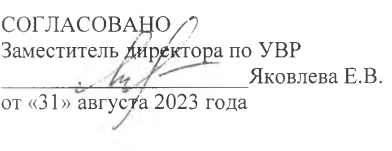 Составители :учителя русского языка Яковлева Е.В., Хлопкова Н.Ю.№п/пНазвание раздела, темыКоличествочасовКонтрольныеработы1.Звуки и буквы1612.Предложение. Текст1713.Состав слова. Текст3324.Части речи. Текст5655.Предложение. Текст1116.Повторение   3                                                                           Итого:                                                                           Итого:136	   	   10№      Название раздела, темыКоличествочасовКонтрольные 
работыСочиненияИзложения1.Повторение. Звуки и буквы. Текст812.Предложение. Текст1013.Состав слова29214.Части речи.25.Имя существительное27216.Части речи. Имя прилагательное.                                                                     24117.Глагол1318.Предложение. Текст819.Повторение пройденного81Итого:Итого:136922№п/пНазвание раздела, темыКоличествочасовКонтрольныеработыСочиненияИзложения1.Повторение. Звуки и буквы. Текст1012.Предложение. Текст11113.Состав слова.18114.Части речи. Текст. Имя существительное29215.Части речи. Имя прилагательное22216.Глагол2127.Местоимение917.Предложение. Текст1118.Повторение пройденного5Итого:1361122№Название раздела, темыКоличествочасовКонтрольныеработыСочи-ненияИзло-жения1Повторение. Предложение. Текст1012Состав слова. Текст1413Части речи. Текст. Имя существительное21114Имя прилагательное18115Местоимение2116Глагол 22117Наречие13118Предложение. Текст1019Повторение пройденного7Итого:136822№Название разделов, темыКол-во 
часовКонтрольные работы СочиненияИзложения1Повторение. Предложение512Состав слова. Текст1413Части речи. Текст.  Имя существительное15114Части речи. Имя прилагательное1015Местоимение1216Глагол21117Наречие12118Имя числительное13119Предложение. Текст15110Повторение пройденного6ИтогоИтого136922